ECSE Home Learning InformationParent/Guardians,During this unprecedented time of school closures, it is important that your child continue to follow a daily routine. To help support you and your child during this time, I will be providing weekly activities for you to do with your child at home. I know that life is very different right now and understand that not everyone has the same resources, time or flexible schedules for “at-home” learning. However, if you have some time, please take a moment to look over the information and activities I have provided for your child. These will be very helpful in continuing your child’s learning while learning at home. Since you know your child best, please also consider what your child can handle during this unfamiliar time.  Your child’s age and/or abilities will influence how long they will be able to sit and focus on an activity. Many young children do not stay focused on one activity for longer than 10-15 minutes (sometimes less!). Please use these activities as a guide and use your best judgement to make it work for your child and your schedule. Thank you for all you do for your child!! Enjoy this time with your kiddo(s) & family and practice healthy hygiene routines!! Please feel free to contact me for any questions or concerns!! I am HAPPY TO HELP!Creating a Schedule at Home
Most children function best when their day is predictable, therefore creating a daily home schedule will be very important during this time. Since most children will be ready to learn at different times during the day, I have provided a sample schedule with flexible times.
 VisualsWe use visuals in our classroom everyday. This includes a visual schedule as well as procedural visuals (for example - going potty, washing hands, what to do in the cafeteria, etc). Below are some visuals  to utilize at home. Please let me know if you have any questions on how to begin using this type of schedule   with your child.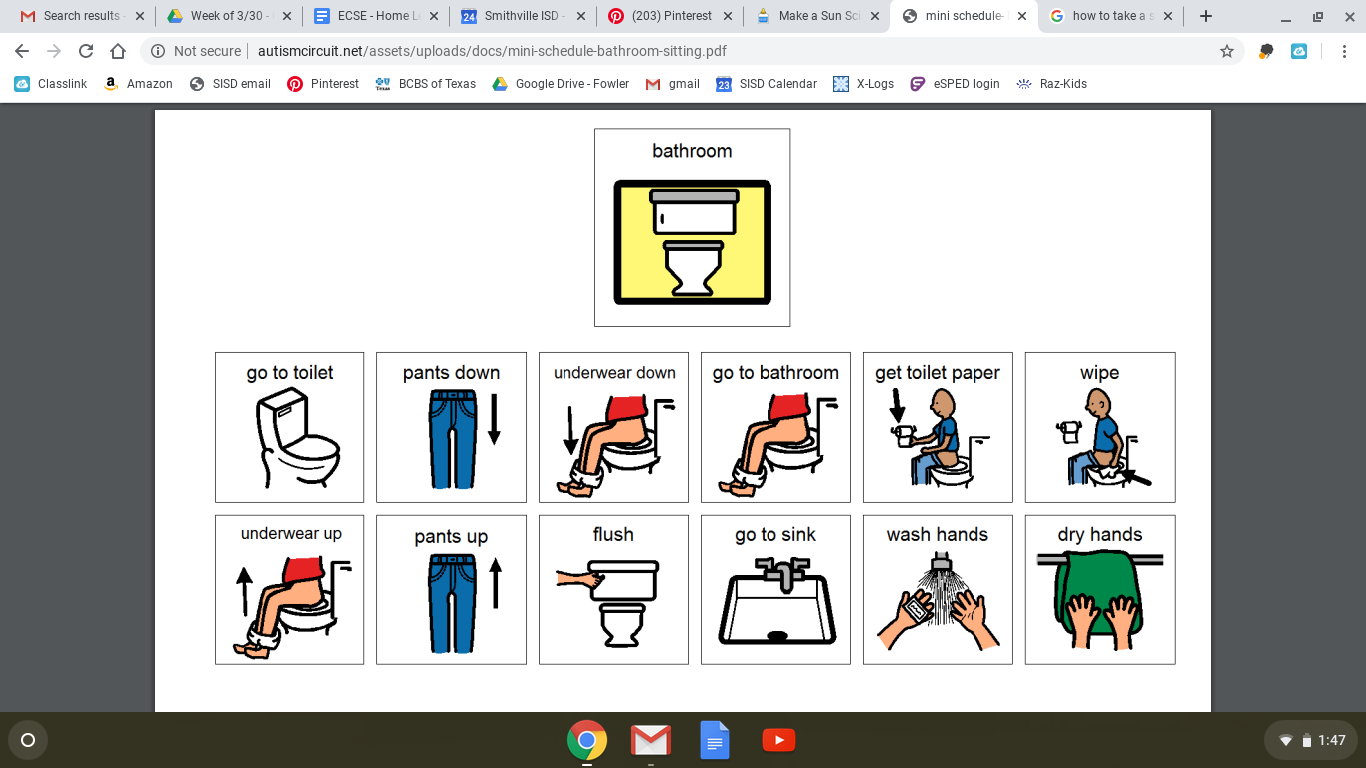 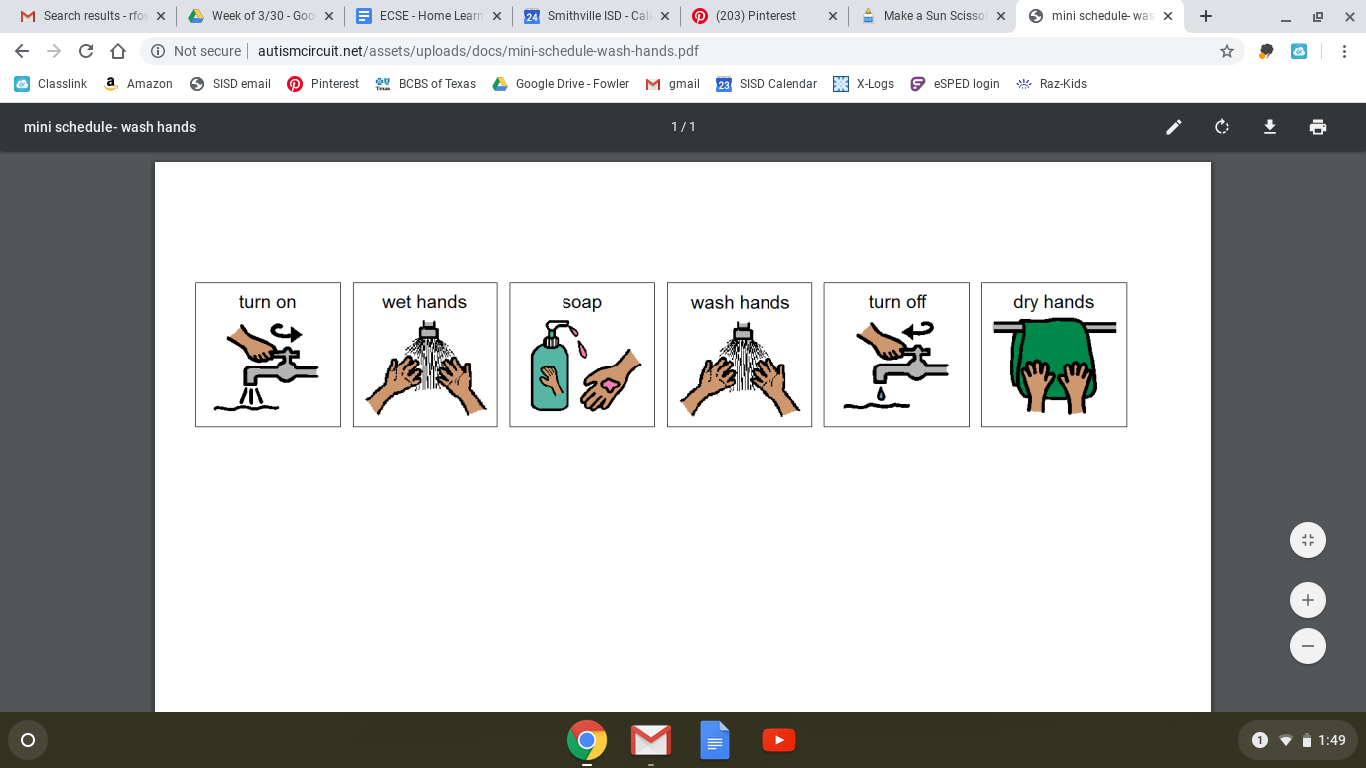 Here are some schedule cards to go along with the sample schedule provided above if you would like to implement a visual schedule at home. Cut them apart to use. We use “First, Then” language the classroom all day, every day. This language helps your child understand that there is something preferred coming after something that might be less preferred. For example - “First potty, then snack”; “First work, then play-doh”. 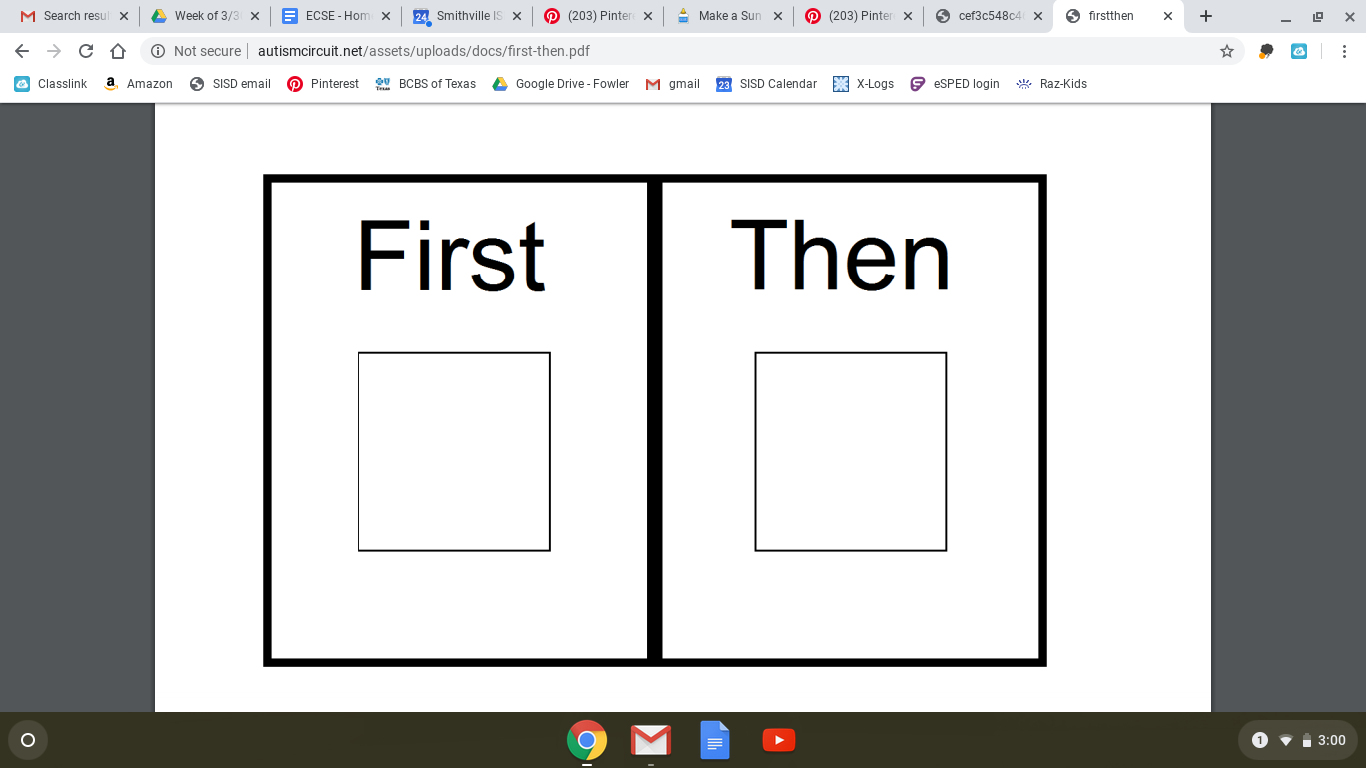 Potty Training at HomeSTUDENT has been working hard on potty training at school! PLEASE continue to work on this skill while at home.. Here are some tips to help make potty training successful at home: Establish a schedule or routine. At school STUDENT sits on the potty every 45 minutes to an hour. Utilize the visuals on the previous pages.Use “First, Then” language. If your child fusses and does not want to sit on the potty, provide a preferred activity with “First, Then” language. “First potty, then gummy”Get excited! When your child goes potty - CELEBRATE! And make it a big deal about it. At school we clap and cheer and sing “I’m a big kid now”. Be consistent. Accidents are bound to happen, but consistency is key to successful potty training. Language at HomeIt is very important to continue to focus on language during our time away from school. For STUDENT this will include modeling social language and labeling objects. Here are some examples: “I want the ____.”
“Do you have to go potty?” “I have to go potty.”“I see the ____.”“It’s time to wash our hands. First we get the soap, then we turn on the water…..”You can also reinforce simple signs for communication. 
Another good place to start is during asking/requesting events. Encourage STUDENT to follow a set sentence stem when asking for or requesting an item: 
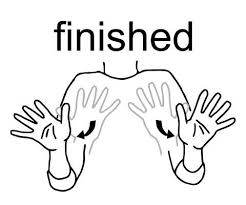 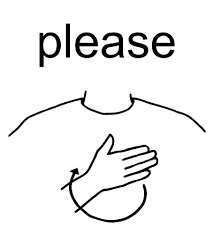 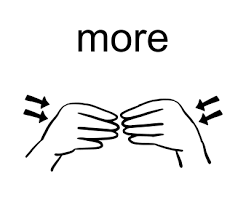 “Can I please have a ……..”“Can I please go to the …….” You will likely have to model this for your childand then have them repeat each part of the sentence stem after you. Remember I am here to support you during this time! Please reach out if you have specific questions or if you would like me to model this for you.Reading to Your ChildReading to your child is the most important thing you can do, if you are able to.. Reading to your child has a very positive impact on your child’s vocabulary. The more words they hear - the more words they know! Reading to your child also helps their ability to stay focused and interested  on a task. Tips for making “Read Alouds” fun and exciting for your child: Let your child pick the book - if they are interested they are more likely to stay focused Let them help turn the pages - this increases focus and attention and is helpful for  their fine motor skillsUse funny voicesCreate a fun reading space in your house, if possible. Act out the story with or for your childECSE Home Learning ActivitiesWeek Of: March 30		Student: ________**Please note that these activities are meant to be done WITH your child. Your child is still learning how to be an independent learner. The same activities will be done each day with a slight variation. Please read the notes for each activity to see how they will vary from day to day.Color Sorting Activity - TuesdayShape Sorting Activity - WednesdayCutting Practice - Wednesday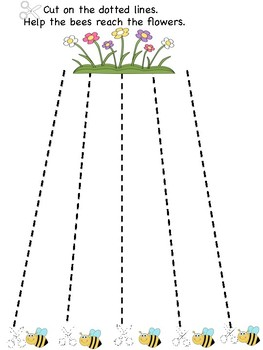 Size Sorting Activity - Thursday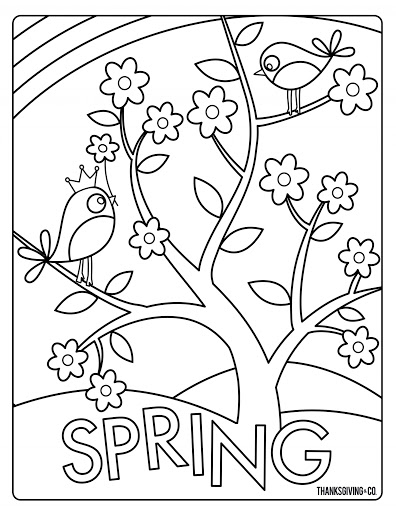 Teacher Name - ECSE TeacherEmail addressVirtual Office Hours: Tuesday-Friday 1 - 2:30 PMActivityTime FrameNotesMorning Routine30-45 minuteswake up, potty, get dressed, breakfast, brush teethChoice time (free play)1 hourBlocks, Pretend play, etc. Playing with your child and modeling language is a great learning opportunity. If you cannot play with your child due to other responsibilities, any other family member in the house can support this time as well.Virtual Circle Time15 minutesWatch Mrs. Fowler lead our daily circle time (include link/directions here)Sensory Play30 minutesPlay-doh, sand, water beads, kinetic sand, beans, pasta, shaving cream, home-made slime, etcLearning time15 minutesSee weekly activitiesLunch30 minutesRemaining seated and focused on eating is an important skill. Ask child to describe the food colors, and textures for added language development Outside time1 hourEnjoy the sunshine!Virtual story time15 minutesWatch Mrs. Fowler read  a story, aloud!Rest time1-2 hoursResting is important for growth and development. Snack15 minutesThis is a good opportunity to practice requesting. Fine Motor time15 minutesSee weekly activitiesChoice time (outside time or free play)1 hourEnjoy the sunshine!Learning time15 minutesSee weekly activitiesEvening routine1-2 hoursDinner, bath time, brush teeth, storytime. Morning Routine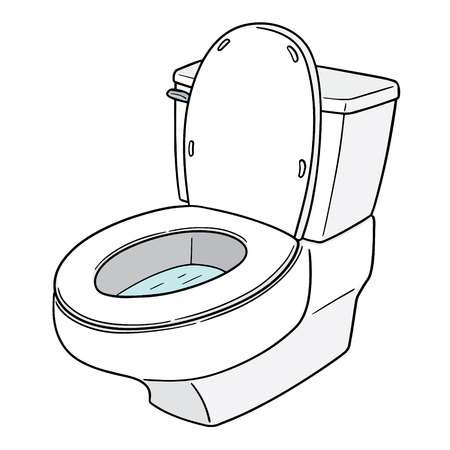         Potty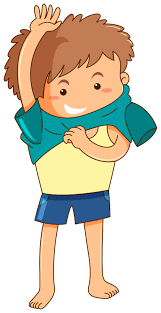 Get Dressed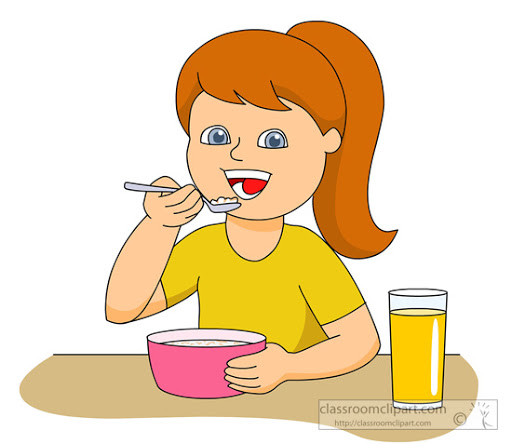 Eat breakfast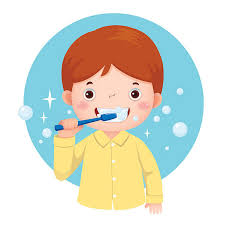 Brush Teeth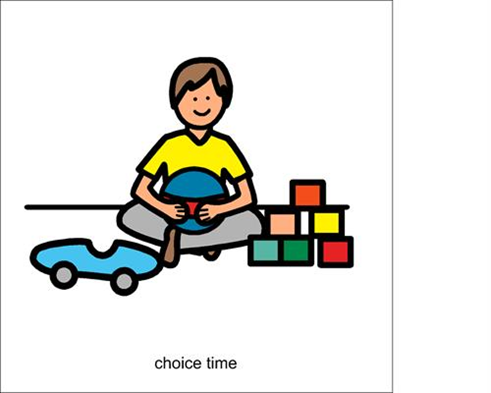 Choice Time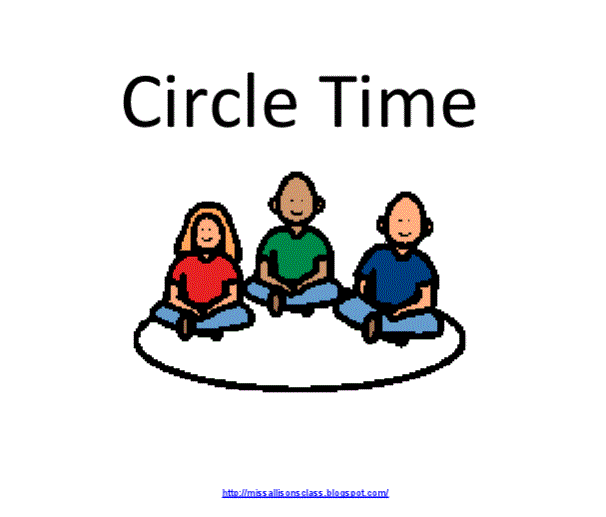 Circle Time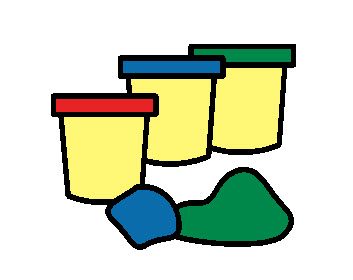 Sensory Play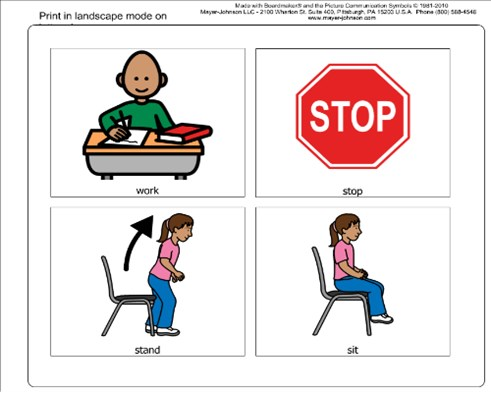 Learning TIme
Lunch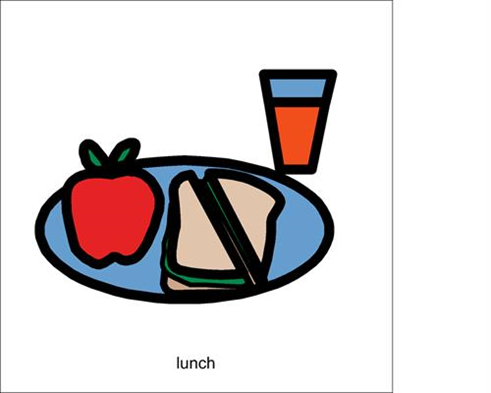 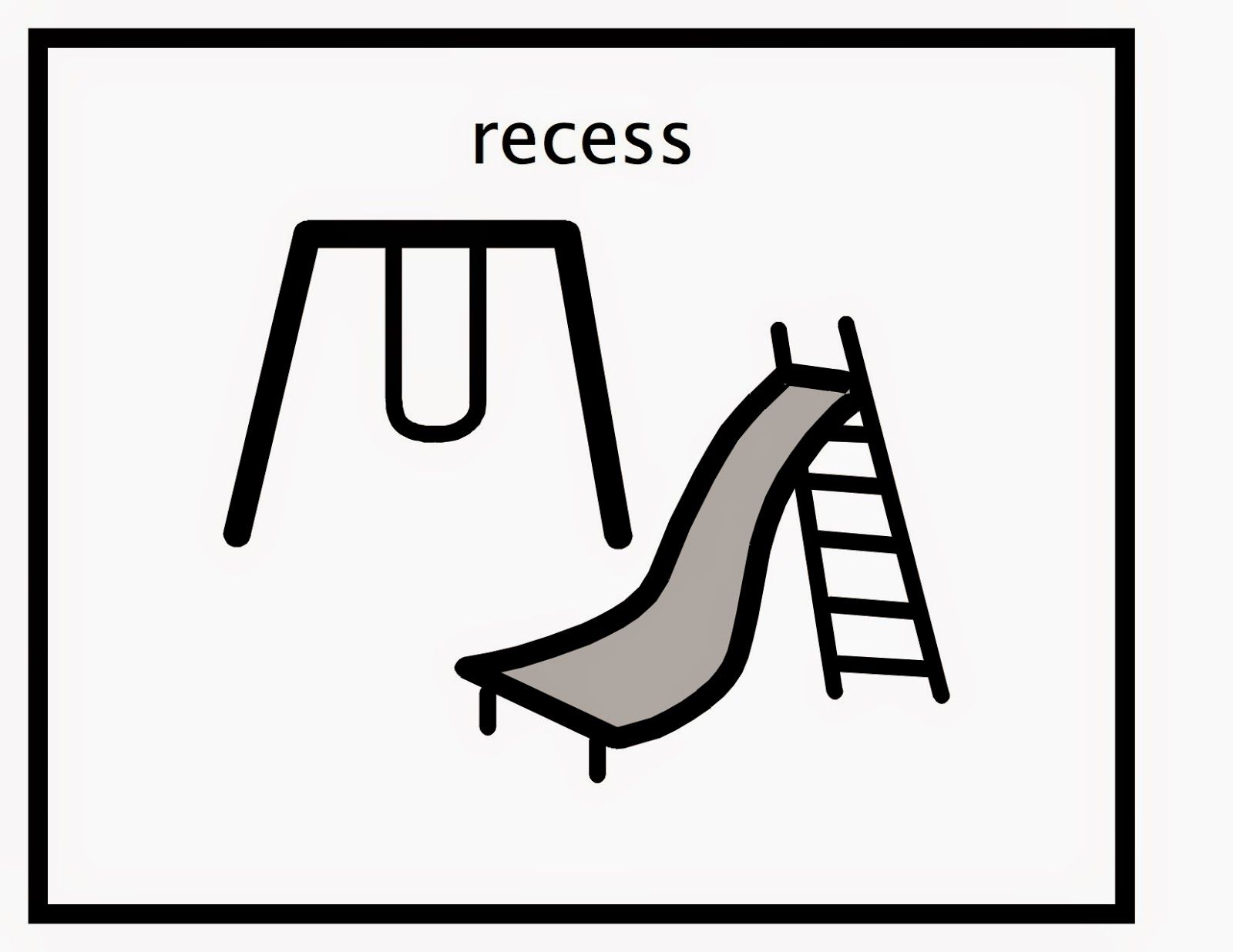 Outside Time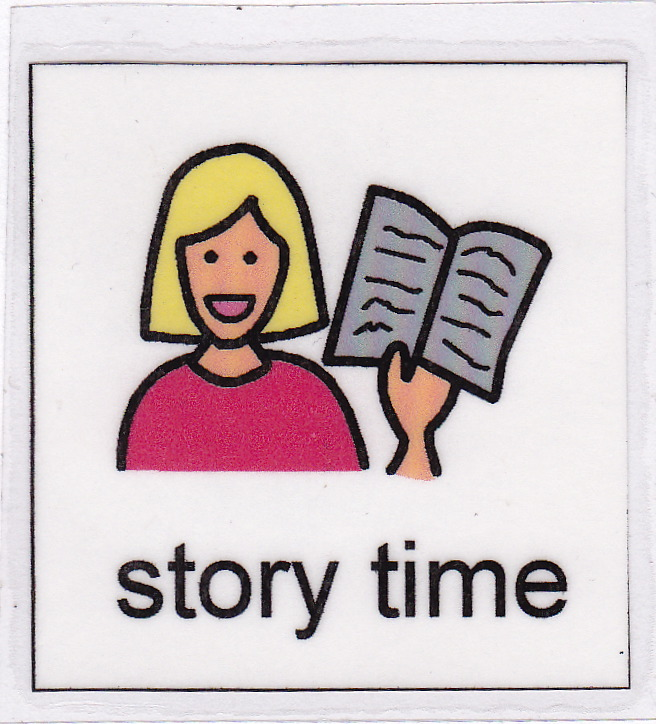 Storytime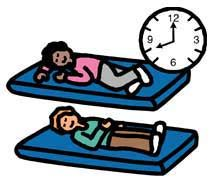 Naptime 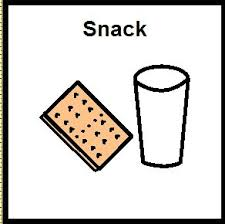 Snack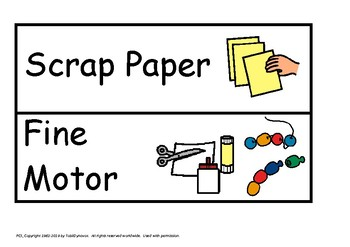 Fine Motor Learning TimeOutside TimeChoice Time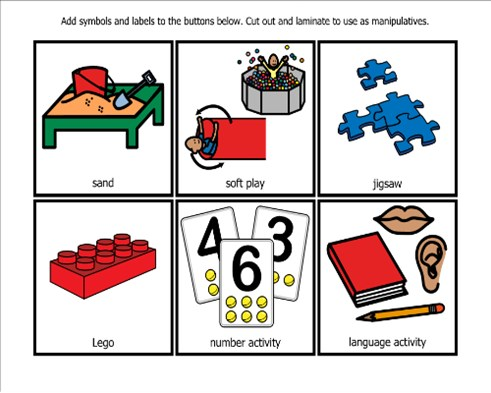 Sensory Play        Potty        PottyEvening RoutineDinner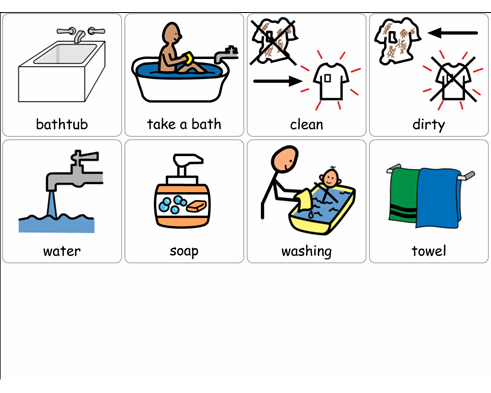 Bath TimeBrush Teeth 

Storytime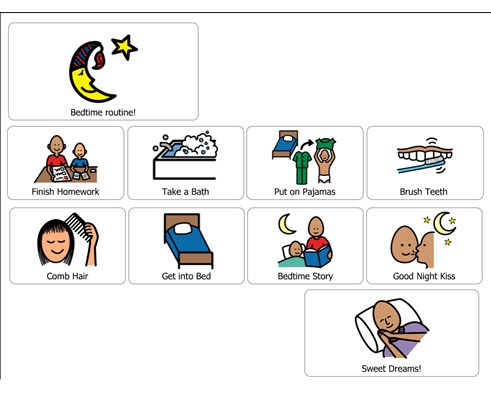 Bed timeMONDAYVIRTUAL CIRCLE TIMEI will email this link dailyLEARNING TIME #1Find 5 objects around your house (canned foods, stuffed animals, blocks, etc) and model counting the 5 objects for STUDENT. Be sure to touch each object as your count. Then prompt STuDENT to count the objects. Afterwards say “I have 5 ___”. Have Rebecca repeat you. Repeat this activity for 2 more sets of 5 objects. VIRTUAL STORY TIME: I will email this link dailyFINE MOTOR: Scoop transfer activityYou will need two small bowls. Fill one with beans, rice, sand…..anything that can be easily scooped. Leave the second bowl empty.Give STUDENT a spoon and model how   to scoop the contents out of one bowl and fill the second bowl. Encourage your child to hold the bowl steady with her nondominant hand while  scooping and pouring.  Repeat this activity several times. LEARNING TIME #2:  Using the alphabet chart, sing the ABC’s with STUDENT while touching each letter on the alphabet chart. You may have to model this or do hand over hand support. Using the uppercase letter flash cards, pick 5 letters and have your child  match them to the alphabet chart. **Pick 5 different letters each day. 
Read at least two books to your child each day, when possible. Remember, siblings and other family members can do this too!TUESDAYVIRTUAL CIRCLE TIMEI will email this link dailyLEARNING TIME #1Cut out the colored circles for the sorting activity.Have STUDENT name each color.Place one of each color in a row then have STUDENT match the remaining circles.When your child  is finished prompt them to say “I sorted by color”.Ask - Where are the red circles? Where are the blue circles? Where are the yellow circles? Where are the green circles? Where are the orange circles? VIRTUAL STORY TIME: I will email this link dailyFINE MOTOR: Stringing beadsItems that can be used as string: shoe lace, plastic straw, pipe cleaner, spaghetti noodle, yarn, etcItems that can be used as beads: pasta, a plastic straw cut into piecesHave STUDENT put as least 5 “beads” on a stringLEARNING TIME #2:  Using the alphabet chart, sing the ABC’s with STUDENT while touching each letter on the alphabet chart. You may have to model this or do hand over hand support. Using the uppercase letter flash cards, pick 5 letters and have them match them to the alphabet chart. **Pick 5 different letters each day. 
Read at least two books to your child each day, when possible. Remember, siblings and other family members can do this too!WEDNESDAYVIRTUAL CIRCLE TIMEI will email this link dailyLEARNING TIME #1Cut out the shapes for the sorting activity.Have STUDENT name each shape.Place one of each shape in a row then have STUDENT match the remaining shapes.When your child  is finished prompt them to say “I sorted by shape”.Ask - Where are the circles? Where are squares? Where are the triangles? Where are the rectangles? VIRTUAL STORY TIME: I will email this link dailyFINE MOTOR: CuttingUse the cutting template in this packet to practice cuttingSome things to remember when cutting: The thumb should be pointed upFingers and thumb should go “open, close, open, close”Cutting is a two-handed skill. The non-dominant hand that is holding the paper is important too!You may have to provide hand over hand support to help STUDENT..LEARNING TIME #2:  Using the alphabet chart, sing the ABC’s with STUDENT while touching each letter on the alphabet chart. You may have to model this  or do hand over hand support. Using the uppercase letter flash cards, pick 5 letters and have them match them to the alphabet chart. **Pick 5 different letters each day. 
Read at least two books to your child each day, when possible. Remember, siblings and other family members can do this too!THURSDAYVIRTUAL CIRCLE TIMEI will email this link dailyLEARNING TIME #1Cut out the flowers for the sorting activity.Show STUDENT a big flower and say “big flower”. Have STUDENT repeat you.Show STUDENT a little flower and say “little flower” Have STUDENT repeat you.Place one of each size in a row then have STUDENT sort the remaining flowers by size.When your child  is finished prompt them to say “I sorted by size”.Ask - Where are the big flowers? Where are the little flowers? VIRTUAL STORY TIME: I will email this link dailyFINE MOTOR: Name writing practiceUse the laminated name handwriting template and the dry erase marker to practice writing STUDENT’s name. You will most likely have to helpr with hand over hand support. Be sure to say the letters of their name as you help  write them. LEARNING TIME #2:  Using the alphabet chart, sing the ABC’s with STUDENT while touching each letter on the alphabet chart. You may have to model this  or do hand over hand support. Using the uppercase letter flash cards, pick 5 letters and have her match them to the alphabet chart. **Pick 5 different letters each day. 
Read at least two books to your child each day, when possible. Remember, siblings and other family members can do this too!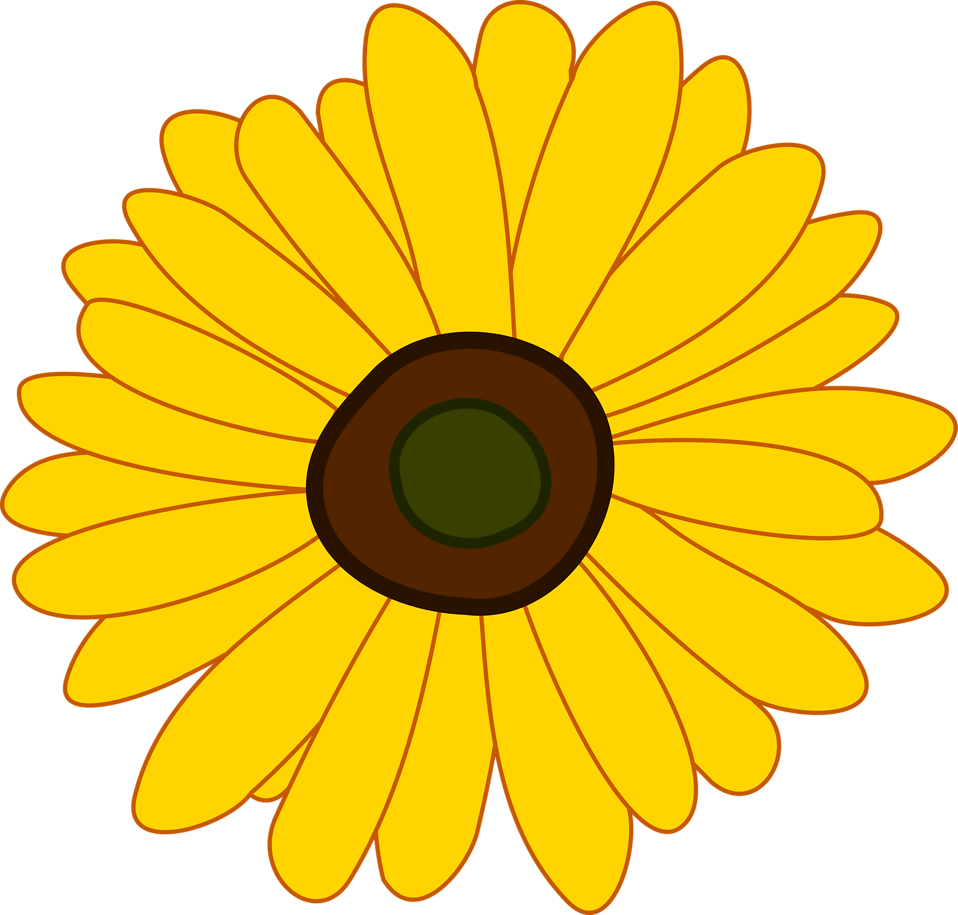 FRIDAYVIRTUAL CIRCLE TIMEI will email this link dailyLEARNING TIME #1Repeat STUDENT’s favorite sorting activity from the week. OR repeat the activity they had the most trouble with.VIRTUAL STORY TIME: I will email this link dailyFINE MOTOR: Complete one of the optional crafts below, if you have the supplies, OR color the flower coloring page. LEARNING TIME #2:  Using the alphabet chart, sing the ABC’s with STUDENT while touching each letter on the alphabet chart. You may have to model this  or do hand over hand support. Using the uppercase letter flash cards, pick 5 letters and have her match them to the alphabet chart. **Pick 5 different letters each day. 
Read at least two books to your child each day, when possible. Remember, siblings and other family members can do this too!OPTIONAL CRAFT IDEAS TO TRYSupplies not provided by the teacher - these are just ideas if you have craft supplies available!If you create any of the crafts - snap a picture and email to your teacher!Succulent Hand Painting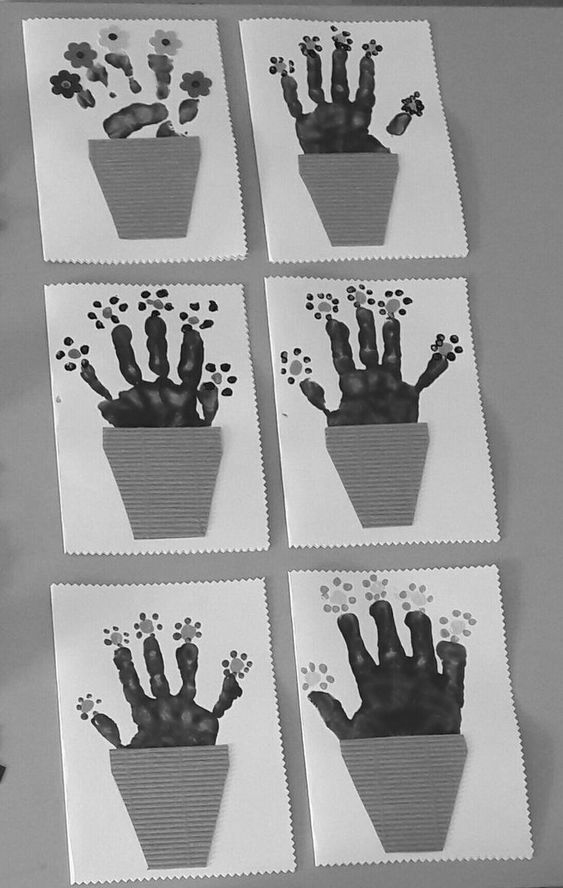 Green paint on hand, press on paperCut out pot, glue on topUsing Qtip, dip in paint and dab colorful flowers on the ends!Paper Plate Flower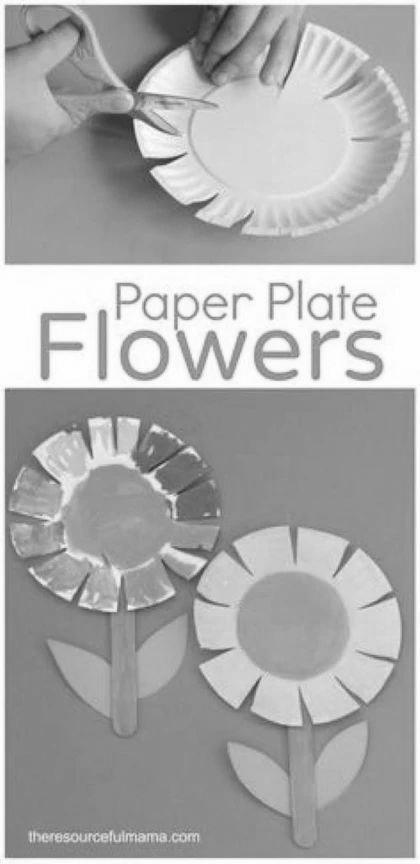 Cut around edges for petalsPaint each petalPaint popsicle stick greenCut out leaves